En cumplimiento de lo dispuesto en la normativa vigente en materia de protección de datos de carácter personal, le informamos que los datos personales proporcionados serán tratados con la finalidad de tramitar su solicitud de dispensa específica. La base jurídica para el tratamiento de los datos es el consentimiento prestado al remitirnos su solicitud. Sus datos son necesarios para la tramitación de la misma. Los datos se conservarán con posterioridad a la resolución durante diez años.Podrá ejercitar sus derechos de acceso, rectificación, supresión, portabilidad y la limitación u oposición, así como retirar el consentimiento prestado dirigiéndose por escrito a Secretaría General en C/ Huertas, 26 - 28014 Madrid. Asimismo, los interesados tienen derecho a reclamar ante la Autoridad de Control (Agencia Española de Protección de Datos: www.agpd.es). Datos del Responsable del Tratamiento INSTITUTO DE CONTABILIDAD Y AUDITORIA DE CUENTAS (ICAC). NIF: Q2826036B. Dirección: C/ Huertas, 26 - 28014 Madrid. Teléfono: 913895619. Contacto DPD: icac@icac.gob.es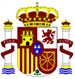 MINISTERIO DEASUNTOS ECONÓMICOSY TRANSFORMACIÓN DIGITAL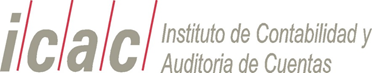 SOLICITUD DE DISPENSA ESPECÍFICAMODELO DE01DATOS DEL SOLICITANTEDATOS DEL SOLICITANTEDATOS DEL SOLICITANTENombre y ApellidosNombre y ApellidosNIF:Dirección:Dirección:Dirección:Código Postal:Localidad:Localidad:Provincia:Provincia:e-mail:DATOS DEL TÍTULODATOS DEL TÍTULODenominaciónUniversidadTEXTO LIBRETEXTO LIBREDOCUMENTACIÓN ANEXAInsertar documentos .pdfFECHAFIRMA ELECTRÓNICA